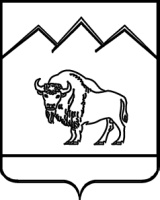 СОВЕТ ЯРОСЛАВСКОГО СЕЛЬСКОГО ПОСЕЛЕНИЯМОСТОВСКОГО РАЙОНАРЕШЕНИЕот 18.12.2015                                                                                               № 64ст-ца ЯрославскаяО муниципальной должности и лице, замещающем муниципальную должность в муниципальном образовании Ярославское сельское поселение Мостовского районаВ целях определения статуса выборных должностных лиц местного самоуправления, действующих на постоянной основе, руководствуясь Федеральнымизаконами от 6 октября 2003 года №131-ФЗ «Об общих принципах организации местного самоуправления в Российской Федерации», от 25 декабря 2008 года №273-ФЗ «О противодействии коррупции», от 7 февраля 2011 года № 6-ФЗ «Об общих принципах организации и деятельности контрольно-счётных органов субъектов Российской Федерации и муниципальных образований»,от 3 декабря 2012 года № 230-ФЗ «О контроле за соответствием расходов лиц, замещающих государственные должности, и иных лиц их доходам», от 7 мая 2013 года №79-ФЗ «О запрете отдельным категориям лиц открывать и иметь счета (вклады), хранить наличные денежные средства и ценности в иностранных банках, расположенных за пределами территории Российской Федерации, владеть и \(или) пользоваться иностранными финансовыми инструментами», от 3ноября2015 года №303-ФЗ «О внесении изменений в отдельные законодательные акты Российской Федерации», от 5 октября 2015 года №258-ФЗ «О внесении изменений в отдельные законодательные акты Российской Федерации в части установления обязанности лиц, замещающих государственные должности, и иных лиц сообщать о возникновении личной заинтересованности, которая приводит или может привести к конфликту интересов, и принимать меры по предотвращению или урегулированию интересов», от 28 ноября 2015 года №354-ФЗ «О внесении изменений в отдельные законодательные акты Российской Федерации в целях совершенствования мер по противодействию коррупции»,от 22 декабря 2014 года №431-ФЗ «О внесении изменений в отдельные законодательные акты Российской Федерации по вопросам противодействия коррупции»,от 8 июня 2007 года №1243-КЗ«О Реестре муниципальных должностей и Реестре должностей муниципальной службы в Краснодарском крае», а также Уставом муниципального образования Ярославское сельское поселение, РЕШИЛ:1.Утвердить Положение о муниципальной должности и лице, замещающем муниципальную должность в муниципальном образовании Ярославское сельское поселение (прилагается).2.Признать утратившими силу:- решение Совета Ярославского сельского поселения Мостовского района от 21 ноября 2014 года № 13«О муниципальной должности и лице, замещающем муниципальную должность в муниципальном образовании Ярославское сельское поселение Мостовского района»;- решение Совета Ярославского сельского поселения Мостовского района от 26 марта 2015 года №32 «О внесении изменений в решение Совета Ярославского сельского поселения от 21 ноября 2014 года №13 «О муниципальной должности и лице, замещающем муниципальную должность в муниципальном образовании Ярославское сельское поселение»3.Контроль за выполнением настоящего решения возложить на комиссию по социальным вопросам (Пахомов).4.Решение вступает в силу со дня его обнародования.Председатель Совета Ярославскогосельского поселения                                                                    И.Н. ВольныхГлава Ярославского сельского поселения							  А.Ю. СубботинЛИСТ СОГЛАСОВАНИЯпроекта решения Совета муниципального образования Ярославское сельское поселениеот __________________ №__________«О муниципальной должности и лице, замещающем муниципальную должность в муниципальном образовании Ярославское сельское поселение»ПРИЛОЖЕНИЕк решению Совета муниципального образования Ярославское сельское поселениеот ______________№________ПОЛОЖЕНИЕо муниципальной должности и лице, замещающем муниципальную должность в муниципальном образовании Ярославское сельское поселениеНастоящее положение о муниципальной должности и лице, замещающем муниципальную должность в муниципальном образовании Ярославское сельское поселение (далее - Положение), в соответствии с Конституцией Российской Федерации, Трудовым кодексом Российской Федерации, Федеральнымизаконами «Об общих принципах организации местного самоуправления в Российской Федерации», «Об общих принципах организации и деятельности контрольно-счётных органов субъектов Российской Федерации и муниципальных образований», Законами Краснодарского края «О местном самоуправлении в Краснодарском крае» и «О Реестре муниципальных должностей и Реестре должностей муниципальной службы в Краснодарском крае», Уставом муниципального образования Ярославское сельское поселение, а также иными нормативными правовыми актами определяет статус выборных должностных лиц местного самоуправления муниципального образования Ярославское сельское поселение, действующих на постоянной основе.Статья 1.Муниципальная должностьМуниципальная должность - должность, замещаемая выборным должностным лицом местного самоуправления муниципального образования Ярославское сельское поселение, действующим на постоянной основе, с правом решающего голоса, в соответствии с реестром муниципальных должностей в муниципальном образовании Ярославское сельское поселение.Лицо, замещающее муниципальную должность, не является муниципальным служащим.Статья 2.Правовое регулирование статуса выборного должностного лица местного самоуправления муниципального образования Ярославское сельское поселениеПравовое регулирование статуса выборного должностного лица местного самоуправления, муниципального образования Ярославское сельское поселение осуществляется Конституцией Российской Федерации, Федеральными законами, Законами Краснодарского края, Уставом муниципального образования Ярославское сельское поселение и решениями Совета муниципального образования Ярославское сельское поселение, настоящим Положением и иными муниципальными правовыми актами.Статья 3.Финансирование деятельности лица, замещающего муниципальную должностьФинансирование деятельности лица, замещающего муниципальную должность в муниципальном образовании Ярославское сельское поселение, осуществляется за счет средств местного бюджета.Статья 4.Реестр муниципальных должностей в муниципальном образовании Ярославское сельское поселениеДля непосредственного исполнения полномочий органов местного самоуправления муниципального образования Ярославское сельское поселение, установленных Уставом Ярославского сельского поселения, предусмотрена  муниципальная должность глава Ярославского сельского поселения Мостовского района.Статья 5.Штатное расписание1. Штатное расписание администрации Ярославского сельского поселения Мостовского района формируются с учетом реестра муниципальных должностей в Ярославского сельском поселении Мостовского района.2. Наименования муниципальной должности, предусмотренная штатным расписанием, должна соответствовать наименованиям муниципальных должностей, установленным реестром муниципальных должностей в Ярославского сельском поселении Мостовского районаСтатья 6.Гарантии и компенсации лицу, замещающему муниципальную должность в муниципальном образовании Ярославское сельское поселение1.Лицу, замещающему муниципальную должность, гарантируются:1)условия работы, обеспечивающие исполнение им своих полномочий;2)право на своевременное и в полном объеме получение денежного содержания;3)отдых, обеспечиваемый установлением нормальной продолжительности рабочего времени, предоставлением выходных дней и нерабочих праздничных дней, а также ежегодного оплачиваемого отпуска;4)медицинское обслуживание его и членов семьи, в том числе после выхода на пенсию с муниципальной должности;5)пенсионное обеспечение за выслугу лет и в связи с инвалидностью в объеме прав муниципального служащего, установленных Федеральными законами, Законами Краснодарского края, муниципальными правовыми актами, а также пенсионное обеспечение членов семьи лица, замещающего муниципальную должность, в случае его смерти, наступившей в связи с исполнением им должностных обязанностей;6)обязательное государственное страхование на случай причинения вреда здоровью и имуществу лица, замещавшего муниципальную должность, в связи с исполнением им своих полномочий;7)обязательное государственное социальное страхование на случай заболевания или утраты трудоспособности в период исполнения своих полномочий или после их окончания, но наступивших в связи с их исполнением;8)защита лица, замещающего муниципальную должность и членов его семьи от насилия, угроз и других неправомерных действий в связи с исполнением им своих полномочий в случаях, порядке и на условиях, установленных Федеральными законами.2.Лицу, замещающему муниципальную должность, может быть выплачена компенсация затрат на погребение супруга или близкого родственника на основании документов, подтверждающих произведенные расходы, в размере не более двух должностных окладов.Круг близких родственников, в случае смерти которых выплачивается компенсация затрат на погребение, определяется в соответствии с Федеральными законами.3.В случае ликвидации органа местного самоуправления муниципального образования Ярославское сельское поселение, лицу, замещающему муниципальную должность, предоставляются гарантии, связанные с расторжением трудового договора, установленные законодательством Российской Федерации.4.Лицо, уволенное с муниципальной должности в связи с ликвидацией органа местного самоуправления муниципального образования Ярославскоесельское поселение, имеет преимущественное право на замещение вакантной должности муниципальной службы в соответствии со своей квалификацией.5.Расходы, связанные с предоставлением гарантий и компенсаций, предусмотренных настоящим Положением, производятся за счет средств местного бюджета.Расходы, связанные с предоставлением гарантий и компенсаций, установленных подпунктом 3 пункта 1 настоящей статьи, предусматриваются в местном бюджете отдельной строкой.Статья 7.Оплата труда лица, замещающего муниципальнуюдолжность1.Оплата труда лица, замещающего муниципальную должность, производится в виде денежного содержания, которое состоит из должностного оклада, а также из ежемесячных и иных дополнительных выплат (далее - дополнительные выплаты).2. Размеры должностного оклада и других выплат лица, замещающего муниципальную должность, устанавливаются решением Совета муниципального образования Ярославское сельское поселение.Статья 8.Отпуск лица, замещающего муниципальную должность1.Лицу, замещающему муниципальную должность, предоставляется ежегодный отпуск с сохранением денежного содержания, размер которого определяется в порядке, установленном трудовым законодательством для исчисления средней заработной платы.2.Ежегодный оплачиваемый отпуск лица, замещающего муниципальную должность, состоит из основного оплачиваемого отпуска и дополнительного оплачиваемого отпуска за ненормированный рабочий день.3.Ежегодный основной оплачиваемый отпуск предоставляется лицу, замещающему муниципальную должность, продолжительностью 30 календарных дней.4.Ежегодный дополнительный оплачиваемый отпуск за ненормированный рабочий день предоставляется лицу, замещающему муниципальную должность, продолжительностью 15 календарных дней.Порядок и условия предоставления дополнительного оплачиваемого отпуска за ненормированный рабочий день лицу, замещающему муниципальную должность, определяются согласно приложению №1.Статья 9.Пенсионное обеспечение лица, замещающего муниципальную должность, и членов его семьи1.На лица, замещающего муниципальнуюдолжность, в области пенсионного обеспечения в полном объеме распространяются права государственного гражданского служащего в Российской Федерации, устанавливаемые Федеральными законами и Законами Краснодарского края.2.В случае смерти лица, замещающего муниципальную должность, связанной с исполнением им должностных обязанностей, в том числе наступившей после увольнения его с муниципальной должности, члены семьи умершего имеют право на получение пенсии по случаю потери кормильца в порядке, определяемом Федеральным законом.Статья 10.Ограничения и обязанности, налагаемые на лица, замещающего муниципальную должность1.Лицо, замещающее муниципальную должность, не вправе замещать государственные должности Российской Федерации, государственные должности субъектов Российской Федерации, иные муниципальные должности, должности государственной или муниципальной службы, если иное не установлено федеральными законами.2.Лицо, замещающее муниципальную должность и осуществляющее свои полномочия на постоянной основе, не вправе:1)замещать другую должность в органах государственной власти и органах местного самоуправления;2)заниматься предпринимательской деятельностью лично или через доверенных лиц, а такжеучаствовать в управлении хозяйствующим субъектом (за исключениемжилищного, жилищно-строительного, гаражного кооперативов, садоводческого, огороднического, дачного потребительских кооперативов, товарищества собственников недвижимости и профсоюза, зарегистрированного в установленном порядке, совета муниципальных образований субъекта Российской Федерации, иных объединений муниципальных образований), если в порядке, установленном федеральными законами и (или) законами субъектов Российской Федерации, лицу, замещающему муниципальную должность, не поручено участвовать в управлении таким хозяйствующим субъектом; 3)заниматься другой оплачиваемой деятельностью, кроме преподавательской, научной и иной творческой деятельности. При этом преподавательская, научная и иная творческая деятельность не может финансироваться исключительно за счет средств иностранных государств, международных и иностранных организаций, иностранных граждан и лиц без гражданства, если иное не предусмотрено международными договорами Российской Федерации, законодательством Российской Федерации или договоренностями на взаимной основе федеральных органов государственной власти с государственными органами иностранных государств, международными или иностранными организациями;4)быть поверенным или иным представителем по делам третьих лиц в органах государственной власти и органах местного самоуправления, если иное не предусмотрено федеральными законами;5)использовать в неслужебных целях информацию, средства материально-технического, финансового и информационного обеспечения, предназначенные только для служебной деятельности;6)получать гонорары за публикации и выступления в качестве лица, замещающего должность главы муниципального образования, муниципальную должность, замещаемую на постоянной основе;7)получать в связи с выполнением служебных (должностных) обязанностей не предусмотренные законодательством Российской Федерации вознаграждения (ссуды, денежное и иное вознаграждение, услуги, оплату развлечений, отдыха, транспортных расходов) и подарки от физических и юридических лиц. Подарки, полученные в связи с протокольными мероприятиями, со служебными командировками и с другими официальными мероприятиями, признаются собственностью  муниципального образования Ярославское сельское поселениеи передаются по акту в администрацию муниципального образования Ярославское сельское поселение. Лицо, замещавшее муниципальную должность, замещаемую на постоянной основе, сдавшее подарок, полученный им в связи с протокольным мероприятием, со служебной командировкой и с другим официальным мероприятием, может его выкупить в порядке, устанавливаемом нормативными правовыми актами Российской Федерации;8)принимать вопреки установленному порядку почетные и специальные звания, награды и иные знаки отличия (за исключением научных и спортивных) иностранных государств, международных организаций, политических партий, иных общественных объединений и других организаций;9)выезжать в служебные командировки за пределы Российской Федерации за счет средств физических и юридических лиц, за исключением служебных командировок, осуществляемых в соответствии с законодательством Российской Федерации, по договоренностям государственных органов Российской Федерации, государственных органов субъектов Российской Федерации или муниципальных органов с государственными или муниципальными органами иностранных государств, международными или иностранными организациями;10)входить в состав органов управления, попечительских или наблюдательных советов, иных органов иностранных некоммерческих неправительственных организаций и действующих на территории Российской Федерации их структурных подразделений, если иное не предусмотрено международными договорами Российской Федерации, законодательством Российской Федерации или договоренностями на взаимной основе федеральных органов государственной власти с государственными органами иностранных государств, международными или иностранными организациями;11)разглашать или использовать в целях, не связанных с выполнением служебных обязанностей, сведения, отнесенные в соответствии с федеральным законом к информации ограниченного доступа, ставшие ему известными в связи с выполнением служебных обязанностей.2.1.Лицо, замещающее должность главы муниципального образования и осуществляющее свои полномочия на непостоянной основе, не вправе осуществлять деятельность, предусмотренную 4-11 части 2 настоящей статьи.3.Лицо, замещающее муниципальную должность, обязано представлять сведения о своих доходах, об имуществе и обязательствах имущественного характера, а также сведения о доходах, об имуществе и обязательствах имущественного характера своего супруга (супруги) и несовершеннолетних детей в порядке, установленном нормативными правовыми актами Российской Федерации, согласно приложению №2.3.1.Лицо, замещающее муниципальную должность, обязано ежегодно в сроки, установленные для представления сведений о доходах, об имуществе и обязательствах имущественного характера, представлять сведения о своих расходах, а также о расходах своего супруга (супруги) и несовершеннолетних детей по каждой сделке по приобретению земельного участка, другого объекта недвижимости, транспортного средства, ценных бумаг (долей участия, паев в уставных (складочных) капиталах организаций), совершенной им, его супругой (супругом) и (или) несовершеннолетними детьми в течение календарного года, предшествующего году представления сведений (далее - отчетный период), если общая сумма таких сделок превышает общий доход данного лица и его супруги (супруга) за три последних года, предшествующих отчетному периоду, и об источниках получения средств, за счет которых совершены эти сделки,согласно приложению №2.3.2.Сведения, указанные в части 2 настоящей статьи, представляются в порядке и сроки, установленные нормативными правовыми актами Президента Российской Федерации, нормативными правовыми актами федеральных органов исполнительной власти, законами и иными нормативными правовыми актами субъектов Российской Федерации, муниципальными нормативными правовыми актами, на основании федеральных законов, для представления сведений о доходах, об имуществе и обязательствах имущественного характера, с учетом особенностей, установленных Федеральным законом от 3 декабря 2012 года №230-ФЗ «О контроле за соответствием расходов лиц, замещающих государственные должности, и иных лиц их доходам».3.3.Лицо, замещающее муниципальную должность, при предоставлении в соответствии с федеральными конституционными законами, Федеральным законом от 25 декабря 2008 года №273-ФЗ «О противодействии коррупции», другими федеральными законами, указами Президента Российской Федерации и иными нормативными правовыми актами Российской Федерации сведений о доходах, об имуществе и обязательствах имущественного характера указывает сведения о принадлежащейему, его супругу (супруге) и несовершеннолетним детям недвижимом имуществе, находящемся за пределами территории Российской Федерации, об источниках получения средств, за счет которых приобретено указанное имущество, о своих обязательствах имущественного характера за пределами территории Российской Федерации, а также сведения о таких обязательствах своего супруга (супруги) и несовершеннолетних детей. 3.4.Лицо, замещающее муниципальную должность, обязано сообщать в порядке, установленном нормативными правовыми актами Российской Федерации, о возникновении личной заинтересованности при исполнении должностных обязанностей, которая приводит или может привести к конфликту интересов, а также принимать меры по предотвращению или урегулированию такого конфликта.4.Лицо, замещающее муниципальную должность, нарушившее запреты, ограничения и обязанности, установленные пунктами 1 - 3.4 настоящей статьи, несет ответственность, предусмотренную федеральными конституционными законами, федеральными законами и иными нормативными правовыми актами Российской Федерации.Статья 10.1.Запрет лицу, замещающему муниципальную должность, открывать и иметь счета (вклады), хранить наличные денежные средства и ценности в иностранных банках, расположенных за пределами территории Российской Федерации, владеть и (или) пользоваться иностранными финансовыми инструментами1.В случаях, предусмотренных Федеральным законом «О запрете отдельным категориям лиц открывать и иметь счета (вклады), хранить наличные денежные средства и ценности в иностранных банках, расположенных за пределами территории Российской Федерации, владеть и (или) пользоваться иностранными финансовыми инструментами», запрещается открывать и иметь счета (вклады), хранить наличные денежные средства и ценности в иностранных банках, расположенных за пределами территории Российской Федерации, владеть и (или) пользоваться иностранными финансовыми инструментами лицу, замещающему (занимающему) должность главы муниципального образования Ярославское сельское поселение, его супруге (супругу) и несовершеннолетним детям.2.Несоблюдение запрета, установленного настоящей статьей, влечет досрочное прекращение полномочий, освобождение от замещаемой (занимаемой) должности или увольнение в связи с утратой доверия в соответствии с федеральными конституционными законами и федеральными законами, определяющими правовой статус соответствующего лица.3.Выборные должностные лица местного самоуправления, должны соблюдать ограничения, запреты, исполнять обязанности, которые установлены Федеральным законом от 25 декабря 2008 года №273-ФЗ «О противодействии коррупции» и другими федеральными законами. Полномочия выборного должностного лица местного самоуправления, прекращаются досрочно в случае несоблюдения ограничений, запретов, неисполнения обязанностей, установленных Федеральным законом от 25 декабря 2008 года №273-ФЗ «О противодействии коррупции», Федеральным законом от 3 декабря 2012 года №230-ФЗ «О контроле за соответствием расходов лиц, замещающих государственные должности, и иных лиц их доходам», Федеральным законом от 7 мая 2013 года №79-ФЗ «О запрете отдельным категориям лиц открывать и иметь счета (вклады), хранить наличные денежные средства и ценности в иностранных банках, расположенных за пределами территории Российской Федерации, владеть и (или) пользоваться иностранными финансовыми инструментами».Статья 11.Обязанность передачи ценных бумаг(долей участия, паев в уставных (складочных) капиталах организаций) в доверительное управление в целях предотвращения конфликта интересовВ случае если владение лицом, замещающим муниципальную должность, ценными бумагами(долями участия, паями в уставных (складочных) капиталах организаций) приводит или может привести к конфликту интересов, указанное лицо обязано передать принадлежащие ему ценные бумаги, акции (доли участия, паи в уставных (складочных) капиталах организаций) в доверительное управление в соответствии с гражданским законодательством Российской Федерации.Статья 12. Порядок увольнения (досрочного прекращения полномочий, освобождение от должности) лица, замещающего муниципальную должность, в связи с утратой доверия1.Порядок увольнения (досрочного прекращения полномочий, освобождение от должности) лица, замещающего муниципальную должность, в связи с утратой доверия в соответствии со ст.1 Закона Краснодарского края от 8 июня 2007 года №1243-КЗ «О Реестре муниципальных должностей и реестре должностей муниципальной службы в Краснодарском крае» распространяется на лица, замещающего должность главы муниципального образования Ярославское сельское поселение, (далее – лицо, замещающее муниципальную должность).Порядок удаления главы муниципального образования Ярославское сельское поселение в отставку в связи утратой доверия осуществляется в соответствии со статьей 74.1 Федерального закона от 6 октября 2003 года «131-ФЗ «Об общих принципах организации местного самоуправления в Российской Федерации».2.Лицо, замещающее муниципальную должность, подлежит увольнению (досрочно прекращает полномочия, освобождается от должности) в связи с утратой доверия в следующих случаях:1)непринятия лицом мер по предотвращению и (или) урегулированию конфликта интересов, стороной которого оно является;2)непредставления лицом сведений о своих доходах, расходах, об имуществе и обязательствах имущественного характера, а также о доходах, об имуществе и обязательствах имущественного характера своих супруги (супруга) и несовершеннолетних детей либо представления заведомо недостоверных или неполных сведений;3)участия лица на платной основе в деятельности органа управления коммерческой организации, за исключением случаев, установленных федеральным законом;4)осуществления лицом предпринимательской деятельности;5)вхождения лица в состав органов управления, попечительских или наблюдательных советов, иных органов иностранных некоммерческих неправительственных организаций и действующих на территории Российской Федерации их структурных подразделений, если иное не предусмотрено международным договором Российской Федерации или законодательством Российской Федерации.3.Лицо, замещающее муниципальную должность, которому стало известно о возникновении у подчиненного ему лица личной заинтересованности, которая приводит или может привести к конфликту интересов, подлежит увольнению (досрочно прекращает полномочия, освобождается от должности) в связи с утратой доверия также в случае непринятия лицом, замещающим муниципальную должность, мер по предотвращению и (или) урегулированию конфликта интересов, стороной которого является подчиненное ему лицо.4.Решение об увольнении (досрочном прекращении полномочий, освобождении от должности) в связи с утратой доверия принимается Советом муниципального образования Ярославское сельское поселение тайным голосованием, большинством голосов от установленной численности депутатов Совета муниципального образования Ярославское сельское поселение на основании результатов проверки, проведенной депутатской комиссией. Порядок проведения такой проверки определяется нормативным правовым актом Совета муниципального образования Ярославское сельское поселение.В случае если информация о результатах проверки направлялась в комиссию по соблюдению требований к служебному поведению лица, замещающего муниципальную должность, и урегулированию конфликтов интересов либо депутатскую комиссию, то при принятии решения рассматриваются рекомендации указанной комиссии.5.Вопрос об увольнении (досрочном прекращении полномочий, освобождении от должности) в связи с утратой доверия должен быть рассмотрен и соответствующее решение принято не позднее одного месяца со дня поступления информации о совершении лицом, замещающим муниципальную должность, коррупционного правонарушения, не считая периода временной нетрудоспособности, пребывания его в отпуске, других случаев неисполнения должностных обязанностей по уважительным причинам, а также времени проведения проверки и рассмотрения ее материалов комиссией по соблюдению требований к служебному поведению лиц, замещающих муниципальные должности, и урегулированию конфликтов интересов.Увольнение (досрочное прекращение полномочий, освобождение от должности) лица, замещающего муниципальную должность, должно быть осуществлено не позднее шести месяцев со дня поступления информации о совершении коррупционного правонарушения.6.До принятия решения об увольнении (досрочном прекращении полномочий, освобождении от должности) в связи с утратой доверия у лица, замещающего муниципальную должность, отбирается письменное объяснение. Если по истечении трех рабочих дней такое объяснение не представлено лицом, замещающим муниципальную должность, составляется соответствующий акт.Непредставление лицом, замещающим муниципальную должность, объяснения не является препятствием для принятия решения об увольнении (досрочном прекращении полномочий, освобождении от должности) в связи с утратой доверия.7.При рассмотрении вопроса об увольнении (досрочном прекращении полномочий, освобождении от должности) в связи с утратой доверия учитываются характер совершенного лицом, замещающим муниципальную должность, коррупционного правонарушения, его тяжесть, обстоятельства, при которых оно совершено, соблюдение им других ограничений и запретов, требований о предотвращении или об урегулировании конфликта интересов и исполнение им обязанностей, установленных в целях противодействия коррупции, а также предшествующие результаты исполнения лицом, замещающим муниципальную должность, своих должностных обязанностей.8.В решении об увольнении (досрочном прекращении полномочий, освобождении от должности) в связи с утратой доверия указываются основания, предусмотренные статьей 13.1 Федерального закона от 25 декабря 2008 года №273-ФЗ «О противодействии коррупции», существо совершенного им коррупционного правонарушения, положения нормативных правовых актов, которые были им нарушены.9.Копия решения об увольнении (досрочном прекращении полномочий, освобождении от должности) в связи с утратой доверия лица, замещающего муниципальную должность, вручается ему под роспись в течение пяти рабочих дней со дня принятия соответствующего решения.10.Лицо, замещающее муниципальную должность, вправе обжаловать решение об увольнении (досрочном прекращении полномочий, освобождении от должности) в судебном порядке.Статья 13.Удаление (досрочное освобождение) лица, замещающего муниципальную должностьI.Удаление главы муниципального образования Ярославское сельское поселение в отставку (досрочное освобождение)1.Совет муниципального образования Ярославское сельское поселение в соответствии с Федеральными законами от 6 октября 2003 года № 131-ФЗ «Об общих принципах организации местного самоуправления в Российской Федерации», от 25 декабря 2008 года № 273-ФЗ «О противодействии коррупции» вправе удалитьглаву муниципального образования Ярославскоесельское поселение в отставку по инициативе депутатов Совета муниципального образования Ярославское сельское поселениеили по инициативе главы администрации (губернатора) Краснодарского края.2.Основанием для удаления главы муниципального образования Ярославское сельское поселение являются:1)решения, действия (бездействие) главы муниципального образования Ярославское сельское поселение, повлекшие (повлекшее) наступление последствий, предусмотренных пунктами 2 и 3 части 1 статьи 75 Федерального законаот 25 декабря 2008 года № 273-ФЗ;2)неисполнение в течение трех и более месяцев обязанностей по решению вопросов местного значения, осуществлению полномочий, предусмотренных Федеральным законом от 6 октября 2003 года № 131-ФЗ «Об общих принципах организации местного самоуправления в Российской Федерации», иными федеральными законами, Уставом муниципального образованияЯрославскоесельское поселение, и (или) обязанностей по обеспечению осуществления органами местного самоуправления отдельных государственных полномочий, переданных органам местного самоуправления федеральными законами и законами Краснодарского края;3)неудовлетворительная оценка деятельности главы муниципального образования Ярославское сельское поселение Советом муниципального образования Ярославское сельское поселение по результатам его ежегодного отчета перед Советом муниципального образованияЯрославское сельское поселение, данная два раза подряд;4)несоблюдение ограничений и запретов и неисполнение обязанностей, которые установлены Федеральным законом от 25 декабря 2008 года № 273-ФЗ «О противодействии коррупции» и другими федеральными законами;5)допущение главой муниципального образования Ярославское сельское поселение, местной администрацией, иными органами и должностными лицами местного самоуправления муниципального образованияЯрославское сельское поселение и подведомственными организациями массового нарушения государственных гарантий равенства прав и свобод человека и гражданина в зависимости от расы, национальности, языка, отношения к религии и других обстоятельств, ограничения прав и дискриминации по признакам расовой, национальной, языковой или религиозной принадлежности, если это повлекло нарушение межнационального и межконфессионального согласия и способствовало возникновению межнациональных (межэтнических) и межконфессиональных конфликтов;6)смерть;7)отставка по собственному желанию;8)отрешение от должности в соответствии с законодательством;9)признание судом недееспособным или ограниченно дееспособным;10)признание судом безвестно отсутствующим или объявления умершим;11)вступление в отношении его в законную силу обвинительного приговора суда;12)выезд за пределы Российской Федерации на постоянное место жительства;13)прекращение гражданства Российской Федерации, прекращение гражданства иностранного государства - участника международного договора Российской Федерации, в соответствии,- с которым иностранный гражданин имеет право быть избранным в органы местного самоуправления, приобретения им гражданства иностранного государства либо получения им вида на жительство или иного документа, подтверждающего право на постоянное проживание гражданина Российской Федерации на территории иностранного государства, не являющегося участником международного договора Российской Федерации, в соответствии с которым гражданин Российской Федерации, имеющий гражданство иностранного государства, имеет право быть избранным в органы местного самоуправления;14)отзыв избирателями; 15)установленная в судебном порядке стойкая неспособность по состоянию здоровья осуществлять свои полномочия;16)преобразование муниципального образования, осуществляемого в соответствии с частями 4, 6, 7 статьи 13 Федерального закона от 6 октября 2003 года № 131-ФЗ «Об общих принципах организации местного самоуправления в Российской Федерации»;17)увеличение численности избирателей муниципального образования более чем на 25 процентов, произошедшего вследствие изменения границ муниципального образования;18)изменение порядка формирования Совета в соответствии с частью 5 статьи 35 Федерального закона от 6 октября 2003 №131-ФЗ «Об общих принципах организации местного самоуправления в Российской Федерации».3.Инициатива депутатов Совета муниципального образования Ярославское сельское поселениеоб удалении лица, замещающего муниципальную должностьв отставку, выдвинутая не менее чем одной третью от установленной численности депутатов Совета муниципального образованияЯрославское сельское поселение, оформляется в виде обращения, которое вносится в Совет муниципального образованияЯрославское сельское поселение. Указанное обращение вносится вместе с проектом решения Совета муниципального образованияЯрославское сельское поселение об удалении главы Ярославского сельского поселения в отставку. О выдвижении данной инициативы глава муниципального образованияЯрославское сельское поселение и глава (администрации) Краснодарского края уведомляются не позднее дня, следующего за днем внесения указанного обращения в Совет муниципального образованияЯрославское сельское поселение.4.Рассмотрение инициативы депутатов Совета муниципального образования Ярославское сельское поселениеоб удалении главы Ярославского сельского поселенияв отставку осуществляется с учетом мнения главы (администрации) Краснодарского края.5.В случае, если при рассмотрении инициативы депутатов Совета муниципального образования Ярославское сельское поселениеоб удалении главы муниципального образованияЯрославское сельское поселение в отставку предполагается рассмотрение вопросов, касающихся обеспечения осуществления органами местного самоуправления отдельных государственных полномочий, переданных органам местного самоуправления федеральными законами и законами субъекта Российской Федерации, и (или) решений, действий (бездействия) главы муниципального образования, повлекших (повлекшего) наступление последствий, предусмотренныхпунктами 2 и 3 части 1 статьи 75 настоящего Федерального закона, решение об удалении главы муниципального образования Ярославское сельское поселениев отставку может быть принято только при согласии главы администрации (губернатора) Краснодарского края.6.Инициатива главы администрации (губернатора) Краснодарского края об удалении главы муниципального образованияЯрославское сельское поселение в отставку оформляется в виде обращения, которое вносится в Совет муниципального образования Ярославское сельское поселениевместе с проектом соответствующего решения Совета муниципального образованияЯрославское сельское поселение. О выдвижении данной инициативы глава муниципального образования Ярославское сельское поселениеуведомляется не позднее дня, следующего за днем внесения указанного обращения в СоветЯрославского сельского поселения Мостовского района.7.Рассмотрение инициативы Совета муниципального образованияЯрославское сельское поселение или главы администрации (губернатора) Краснодарского края об удалении главы муниципального образования Ярославское сельское поселениев отставку осуществляется Советом муниципального образования Ярославское сельское поселениев течение одного месяца со дня внесения соответствующего обращения.8.Решение СоветаЯрославского сельского поселенияМостовского районаоб удалении главы муниципального образованияЯрославское сельское поселение в отставку считается принятым, если за него проголосовало не менее двух третей от установленной численности депутатов Совета муниципального образованияЯрославское сельское поселение.9.Решение Совета муниципального образования Ярославское сельское поселениеоб удалении главы муниципального образования Ярославское сельское поселениев отставку подписывается председателем Совета муниципального образования Ярославское сельское поселение.10.При рассмотрении и принятии Советом муниципального образования Ярославское сельское поселениерешения об удалении главы муниципального образования Ярославское сельское поселениев отставку должны быть обеспечены:1)заблаговременное получение им уведомления о дате и месте проведения соответствующего заседания, а также ознакомление с обращением депутатов Совета муниципального образования Ярославское сельское поселениеили главы администрации (губернатора) Краснодарского края и с проектом решения Совета муниципального образования Ярославское сельское поселениеоб удалении его в отставку;2)предоставление ему возможности дать депутатам СоветаЯрославского сельского поселенияМостовского районаобъяснения по поводу обстоятельств, выдвигаемых в качестве основания для удаления в отставку.11.В случае, если глава муниципального образования Ярославское сельское поселениене согласен с решением Совета муниципального образованияЯрославское сельское поселение об удалении его в отставку, он вправе в письменном виде изложить свое особое мнение.12.Решение Совета муниципального образования Ярославское сельское поселениеоб удалении главы муниципального образования Ярославское сельское поселениев отставку подлежит официальному опубликованию (обнародованию) не позднее чем через пять дней со дня его принятия. В случае, если глава муниципального образования Ярославское сельское поселениев письменном виде изложил свое особое мнение по вопросу удаления его в отставку, оно подлежит опубликованию (обнародованию) одновременно с указанным решением СоветаЯрославского сельского поселения Мостовского района.13.В случае, если инициатива депутатов СоветаЯрославскогосельского поселенияМостовского районаили главы администрации (губернатора) Краснодарского края об удалении главы муниципального образования Ярославское сельское поселениев отставку отклонена Советом муниципального образованияЯрославское сельское поселение, вопрос об удалении главы муниципального образования Ярославское сельское поселениев отставку может быть вынесен на повторное рассмотрение Совета муниципального образования Ярославское сельское поселениене ранее чем через два месяца со дня проведения заседания Совета муниципального образованияЯрославское сельское поселение, на котором рассматривался указанный вопрос.14.Глава муниципального образования Ярославское сельское поселение, в отношении которого Советом муниципального образования Ярославское сельское поселение принято решение об удалении его в отставку, вправе обратиться с заявлением об обжаловании указанного решения в суд в течение 10 дней со дня официального опубликования такого решения.Суд должен рассмотреть заявление и принять решение не позднее чем через 10 дней со дня подачи заявления.II.Досрочное прекращение полномочий, освобождение замещающей (занимаемой) должности или увольнение длялица, замещающего муниципальную должность1.Лицо, замещающее муниципальную должность, для которого законодательными актами, измененными Федеральным законом от 3 ноября 2015 года №303-ФЗ «О внесении изменений в отдельные законодательные акты Российской Федерации», устанавливается запрет открывать и иметь счета (вклады), хранить наличные денежные средства и ценности в иностранных банках, расположенных за пределами территории Российской Федерации, владеть и (или) пользоваться иностранными финансовыми инструментами, обязаны в течение трех месяцев со дня вступления в силу Федеральный закон от 3 ноября 2015 года № 303-ФЗ «О внесении изменений в отдельные законодательные акты Российской Федерации" закрыть счета (вклады), прекратить хранение наличных денежных средств и ценностей в иностранных банках, расположенных за пределами территории Российской Федерации», и (или) осуществить отчуждение иностранных финансовых инструментов. В случае неисполнения такой обязанности лица, для которых законодательными актами, измененными Федеральным законом от 3 ноября 2015 года № 303-ФЗ«О внесении изменений в отдельные законодательные акты Российской Федерации», устанавливается запрет открывать и иметь счета (вклады), хранить наличные денежные средства и ценности в иностранных банках, расположенных за пределами территории Российской Федерации, владеть и (или) пользоваться иностранными финансовыми инструментами, обязаны досрочно прекратить полномочия, освободить замещаемую (занимаемую) должность или уволиться.2.В случае, если лицо, для которого законодательными актами, измененными Федеральный закон от 3 ноября 2015 года  №303-ФЗ «О внесении изменений в отдельные законодательные акты Российской Федерации», устанавливается запрет открывать и иметь счета (вклады), хранить наличные денежные средства и ценности в иностранных банках, расположенных за пределами территории Российской Федерации, владеть и (или) пользоваться иностранными финансовыми инструментами, не могут выполнить требования, предусмотренные частью 1 настоящей статьи, в связи с арестом, запретом распоряжения, наложенными компетентными органами иностранного государства в соответствии с законодательством данного иностранного государства, на территории которого находятся счета (вклады), осуществляется хранение наличных денежных средств и ценностей в иностранном банке и (или) имеются иностранные финансовые инструменты, или в связи с иными обстоятельствами, не зависящими от воли лица, указанного в части 1 настоящей статьи, такие требования должны быть выполнены в течение трех месяцев со дня прекращения действия указанных в настоящей части ареста, запрета распоряжения или прекращения иных обстоятельств.Специалист общего отдела	Ярославского сельского поселения					        О.Н. МустафинаПРИЛОЖЕНИЕ№1к положению о муниципальнойдолжности и лице ,замещающеммуниципальную должностьв муниципальном образованииЯрославское сельское поселение ПОЛОЖЕНИЕо порядке и условиях предоставления дополнительного оплачиваемого отпуска за ненормированный рабочий день лицу, замещающему муниципальную должность в муниципальном образовании Ярославское сельское поселение1.Настоящее положение регламентирует порядок и условия предоставления дополнительного оплачиваемого отпуска за ненормированный рабочий день лицу, замещающему муниципальную должность в муниципальном образовании Ярославское сельское поселение.2. Ежегодный дополнительный оплачиваемый отпуск за ненормированный рабочий день предоставляется за работу в условиях ненормированного рабочего дня.3. Ненормированный рабочий день определяет особый режим работы, в соответствии с которым лицо, замещающее муниципальную должность в муниципальном образовании Ярославское сельское поселение, может по распоряжению работодателя, при необходимости, эпизодически привлекаться к выполнению своих трудовых обязанностей за пределами установленной продолжительности рабочего времени. Формой компенсации за ненормированный рабочий день является предоставление дополнительного оплачиваемого отпуска.4. Продолжительность дополнительного отпуска за ненормированный рабочий день лицу, замещающему муниципальную должность в муниципальном образовании Мостовский район, не зависит от объема работы, степени напряженности труда, периодичности привлечения к выполнению своих трудовых обязанностей сверх нормальной продолжительности рабочего времени и составляет 15 календарных дней.5. Право на дополнительный отпуск возникает независимо от продолжительности работы в условиях ненормированного рабочего дня.6. Дополнительный отпуск за ненормированный рабочий день суммируется с ежегодным основным оплачиваемым отпуском, а по желанию лица, замещающего муниципальную должность, может быть предоставлен отдельно от основного.7. В случае переноса либо неиспользования дополнительного отпуска, а также увольнения, право на указанный отпуск реализуется в порядке, установленном трудовым законодательством Российской Федерации для ежегодных оплачиваемых отпусков.8. Оплата дополнительных отпусков за ненормированный рабочий день лицу, замещающему муниципальную должность в муниципальном образовании Ярославское сельское поселение, производится в пределах фонда оплаты труда.Специалист общего отделаЯрославского сельского поселения					О.Н. МустафинаПРИЛОЖЕНИЕ №2к Положению о муниципальнойдолжности и лице, замещающеммуниципальную должностьвмуниципального образованияЯрославское сельское поселениеВ отдел кадров администрации муниципального образования Ярославское сельское поселениеСПРАВКА*(1)о доходах, расходах, об имуществе и обязательствах имущественного характера*(2)Я, __________________________________________________________________________________________________________________________________(фамилия, имя, отчество, дата рождения, серия и номер паспорта, дата выдачи и орган, выдавший паспорт)____________________________________________________________________________________________________________________________________(место работы (службы), занимаемая (замещаемая) должность; в случае отсутствия основного места работы (службы) – род занятий; должность, на замещение которой претендует гражданин (если применимо)зарегистрированный по адресу:_______________________________________                                                                   (адрес места регистрации)сообщаю сведения о доходах, расходах своих, супруги (супруга), несовершеннолетнего ребенка (нужное подчеркнуть)__________________________________________________________________(фамилия, имя, отчество, дата рождения, серия и номер паспорта, дата выдачи и орган, выдавший паспорт)__________________________________________________________________(адрес места регистрации, основное место работы (службы), занимаемая (замещаемая) должность)__________________________________________________________________(в случае отсутствия основного места работы (службы) – род занятий)____________________________________________________________________________________________________________________________________за отчетный период с 1 января 20 __г. по 31 декабря 20 __ г. об имуществе, принадлежащим__________________________________________________________________(фамилия, имя, отчество)на праве собственности, о вкладах в банках, ценных бумагах, об обязательствах имущественного характера по состоянию на «__»_________20__ г.Раздел 1.Сведения о доходах *(3)__________________________________*Доход, полученный в иностранной валюте, указывается в рублях по курсу Банка России на дату получения дохода.Раздел 2.Сведения о расходах *(4)_________________________*Указываются наименование и реквизиты документа, являющегося законным основанием для возникновения права собственности. Копия документа прилагается к настоящей справке.Раздел 3 Сведения об имуществе3.1.Недвижимое имущество_________________________________________*Указывается вид собственности (индивидуальная, долевая, общая); для совместной собственности указываются иные лица (Ф.И.О. или наименование), в собственности которых находится имущество; для долевой собственности указывается доля лица, сведения, об имуществе которого представляются.**Указываются наименование и реквизиты документа, являющегося законным основанием для возникновения права собственности, а также в случаях, предусмотренных частью 1 статьи 4 Федерального закона от 7 мая 2013 г. N 79-ФЗ "О запрете отдельным категориям лиц открывать и иметь счета (вклады), хранить наличные денежные средства и ценности в иностранных банках, расположенных за пределами территории Российской Федерации, владеть и (или) пользоваться иностранными финансовыми инструментами", источник получения средств, за счет которых приобретено имущество.***Указывается вид земельного участка (пая, доли): под индивидуальное жилищное строительство, дачный, садовый, приусадебный, огородный и другие.3.2.Транспортные средства__________________________________________*Указывается вид собственности (индивидуальная, общая); для совместной собственности указываются иные лица (Ф.И.О. или наименование), в собственности которых находится имущество; для долевой собственности указывается доля лица, сведения, об имуществе которого представляются.Раздел 4.Сведения о счетах в банках и иных кредитных организациях_____________________________*Указываются вид счета (депозитный, текущий, расчетный, ссудный и другие) и валюта счета.**Остаток на счете указывается по состоянию на отчетную дату. Для счетов в иностранной валюте остаток указывается в рублях по курсу Банка России на отчетную дату.***Указывается общая сумма денежных поступлений на счет за отчетный период в случаях, если указанная сумма превышает общий доход лица и его супруга (супруги) за отчетный период и два предшествующих ему года. В этом случае к справке прилагается выписка о движении денежных средств по данному счету за отчетный период. Для счетов в иностранной валюте сумма указывается в рублях по курсу Банка России на отчетную дату.Раздел 5.Сведения о ценных бумагах5.1.Акции и иное участие в коммерческих организациях и фондах_____________________________*Указываются полное или сокращенное официальное наименование организации и ее организационно-правовая форма (акционерное общество, общество с ограниченной ответственностью, товарищество, производственный кооператив, фонд и другие).**Уставный капитал указывается согласно учредительным документам организации по состоянию на отчетную дату. Для уставных капиталов, выраженных в иностранной валюте, уставный капитал указывается в рублях по курсу Банка России на отчетную дату.***Доля участия выражается в процентах от уставного капитала. Для акционерных обществ указываются также номинальная стоимость и количество акций.****Указываются основание приобретения доли участия (учредительный договор, приватизация, покупка, мена, дарение, наследование и другие), а также реквизиты (дата, номер) соответствующего договора или акта.5.2.Иные ценные бумаги_____________________________*Указываются все ценные бумаги по видам (облигации, векселя и другие), за исключением акций, указанных в подразделе 5.1 "Акции и иное участие в коммерческих организациях и фондах".**Указывается общая стоимость ценных бумаг данного вида исходя из стоимости их приобретения (если ее нельзя определить - исходя из рыночной стоимости или номинальной стоимости). Для обязательств, выраженных в иностранной валюте, стоимость указывается в рублях по курсу Банка России на отчетную дату.Итого по разделу 5 "Сведения о ценных бумагах" суммарная декларированная стоимость ценных бумаг, включая доли участия в коммерческих организациях (руб.),______________________________________________________________Раздел 6.Сведения об обязательствах имущественного характера6.1. Объекты недвижимого имущества, находящиеся в пользовании*(5)_____________________________*Указывается вид недвижимого имущества (земельный участок, жилой дом, дача и другие).**Указываются вид пользования (аренда, безвозмездное пользование и другие) и сроки пользования.***Указываются основание пользования (договор, фактическое предоставление и другие), а также реквизиты (дата, номер) соответствующего договора или акта.6.2.Срочные обязательства финансового характера*(6)_____________________________*(1)Указывается существо обязательства (заем, кредит и другие).*(2)Указывается вторая сторона обязательства: кредитор или должник, его фамилия, имя и отчество (наименование юридического лица), адрес.*(3)Указываются основание возникновения обязательства, а также реквизиты (дата, номер) соответствующего договора или акта.*(4)Указываются сумма основного обязательства (без суммы процентов) и размер обязательства по состоянию на отчетную дату. Для обязательств, выраженных в иностранной валюте, сумма указывается в рублях по курсу Банка России на отчетную дату.*(5)Указываются годовая процентная ставка обязательства, заложенное в обеспечение обязательства имущество, выданные в обеспечение обязательства гарантии и поручительства.     Достоверность и полноту настоящих сведений подтверждаю."____"___________20___г .________________________________________________                            (подпись лица, представляющего сведения)__________________________________________________________________               (Ф.И.О. и подпись лица, принявшего справку)_____________________________*(1)Заполняется собственноручно или с использованием специализированного программного обеспечения в порядке, установленном нормативными правовыми актами Российской Федерации.*(2)Сведения представляются лицом, замещающим должность, осуществление полномочий по которой влечет за собой обязанность представлять такие сведения (гражданином, претендующим на замещение такой должности), отдельно на себя, на супругу (супруга) и на каждого несовершеннолетнего ребенка.*(3)Указываются доходы (включая пенсии, пособия, иные выплаты) за отчетный период.*(4)Сведения о расходах представляются в случаях, установленных статьей 3 Федерального закона от 3 декабря 2012 года № 230-ФЗ "О контроле за соответствием расходов лиц, замещающих государственные должности, и иных лиц их доходам". Если правовые основания для представления указанных сведений отсутствуют, данный раздел не заполняется.*(5)Указываются по состоянию на отчетную дату.*(6)Указываются имеющиеся на отчетную дату срочные обязательства финансового характера на сумму, равную или превышающую 500 000 руб., кредитором или должником по которым является лицо, сведения, об обязательствах которого представляются.»Специалист общего отделаЯрославского сельского поселения					        О.Н. МустафинаПроект внесен:Глава Ярославскогосельского поселенияА.Ю. СубботинСоставитель проекта:специалист общего отделаО.Н. МустафинаПроект согласован:Начальник отделаэкономикиГ.П. ФильРешение принятоПротокол сессии от ___________№_______Председатель СоветаЯрославского сельского поселенияИ.Н. Вольных№п\пВид доходаВеличина дохода * (руб.)1231Доход по основному месту работы2Доход от педагогической и научной деятельности3Доход от иной творческой деятельности4Доход от вкладов в банках и иных кредитных организациях5Доход от ценных бумаг и долей участия в коммерческих организациях6Иные доходы (указать вид дохода):1)2)7Итого доход за отчетный период№п\пВидприобретенногоимуществаСумма сделки(руб.)Источник получениясредств, за счёткоторых приобретеноимуществоОснованиеприобретения*123451Земельные участки:1)2)2Иное недвижимое имущество:1)2)3Транспортные средства:1)2)4Ценные бумаги:1)2)№п\пВид и наименован-ие имуществаВид собственнос-ти*Местонахожде-ние (адрес)Площадь (кв.м)Основание приобретения и источник средств**1234561Земельные участки***:1)2)2Жилые дома, дачи:1)2)3Квартиры:1)2)4Гаражи:1)2)5Иное недвижимое имущество:1)2)№п/пВид, марка, модель транспортного средства, год изготовленияВид собственности*Место регистрации12341Автомобили легковые:1)2)2Автомобили грузовые:1)2)3Мототранспортные средства:1)2)4Сельскохозяйственная техника:1)2)5Водный транспорт:1)2)6Воздушный транспорт:1)2)7Иные транспортные средства:1)2)№п/пНаименование и адрес банка или иной кредитной организацииВид и валюта счета*Дата открытия счетаОстаток на счете** (руб.)Сумма поступивших на счет денежных средств*** (руб.)12345612№п/пНаименован-ие и организационно-правовая форма организации*Местонахо-ждениеорганизац-ии (адрес)Уставный** капитал (руб.)Доля *** участияОснование**** участия12345612№п/пВид ценной бумаги*Лицо, выпустившее ценную бумагуНоминальная величина обязательства (руб.)Общее количествоОбщая стоимость** (руб.)12345612№п/пВид* имуществаВид и сроки** пользованияОснование*** пользованияМестонахождение (адрес)Площадь (кв.м)12345612№п/пСодержание обязательст-ва* (1)Кредитор (должник)* (2)Основание*(3) возникновен-ияСумма обязательст-ва размер обязательст-ва по состоянию на отчетную дату*(4) (руб.)Условия обязательст-ва* (5)